Name: _____________________________________________                      Period:________Dichotomous Keys Using Smiley FacesInstructions: Use the key below to identify the species name of each of the smileys below.  Put the title and list the answers in you notebook. 1. Teeth visible ....................go to 2
.....Teeth not visible .................go to 4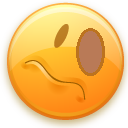 2. Has a wide, toothy smile .......Smilus toothyus
....Is not smiling ......................go to 3 3. Visibly crying .................Smilus dramaticus
.... Frowning .......................Smilus upsettus 4. Eyes are symmetrical .... go to 5
....Eyes not symmetrical .....go to 8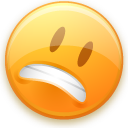 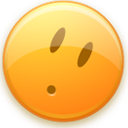 5. Eyes shaped like hearts ..... Smilus valentinus
....Eyes are shaped as ovals .....go to 6 6. Smiling, happy face ...... Smilus traditionalis
.....Not happy, frowning or other .....go to 77. Mouth curved down, frowning .... Smilus saddus
.... Mouth is a small circle .................Smilus suprisus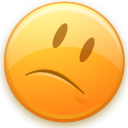 8. Has a pirate eye patch ...............Smilus piratus
....Does not have eye patch ............ go to 99. One eye is much larger than the other eye ...... Smilus mutatus
One eye is winking .................Smilus winkus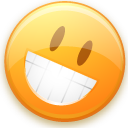 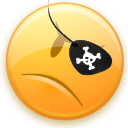 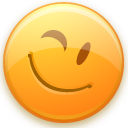 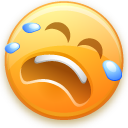 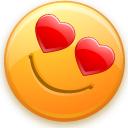 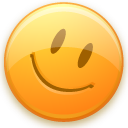 